Профессиональный  конкурс  работников  образованияВСЕРОССИЙСКИЙ     ИНТЕРНЕТ-КОНКУРСПЕДАГОГИЧЕСКОГО  МАСТЕРСТВАМуниципальное автономное  общеобразовательное учреждение « Средняя общеобразовательная школа № 2 с углублённым изучением физики, математики, русского языка и литературы»Свердловская  обл.  г. Верхняя  Салда.Урок  литературного  чтения3 классТема  раздела: МЫ С МАМОЙ И ПАПОЙТема урокаПодготовка  к  сочинению о  своей  семье.Составитель:Манина  Ольга  АлександровнаУчитель начальных классов Школы №2Аннотация  к  уроку:   «Семья – это та самая среда, в которой человек учится и сам творит  добро»      В.А.Сухомлинский      Важным фактором личностного развития ребёнка является удовлетворение его потребности в положительных эмоциональных контактах с близкими людьми. В первую очередь – с родителями.    «Семья – это цветок, который надо холить, лелеять, любить. Основа хорошего, яркого детства, обучение житейским мудростям, основанным на житейских заповедях». Именно семья является хранителем традиций, обеспечивает преемственность поколений, сохраняет и развивает лучшие качества людей.    Наш урок – прекрасный повод поразмышлять о роли семьи  и матери  в жизни каждого человека. О семейных традициях и их развитии в современных условиях. Об уважении и почитании матерей, желании помогать и заботиться о них.Цели урока:   определить понятие «семья»;                         показать значение семьи в жизни каждого человека;   Задачи :          формировать уважительное отношение к родителям, окружающим;   способствовать формированию  понимания значимости семейного                    воспитания для становления личности;   развивать устную речь;    участвовать в коллективном обсуждении вопросов и проблем;  составлять устные и письменные описания;  представлять результаты индивидуальной   работы;Планируемые  результаты :- владеть понятием «Семья»;- знать информацию о своей семье- проявлять заботу и уважение ко всем членам семьи.- стремиться к координации сотрудничества;- уметь  формулировать свою позицию;- осуществлять итоговую самооценку;Необходимое оборудование и материалы:толковые словари,карточки с пословицами,стихи о семье.Ход урокаI. Психологический настройУчитель:   Солнце на небе проснулось.                  Нам, ребята, улыбнулось.                   Глазки тихо закрываем,Руки к небу поднимаем.                  Лучик солнышка возьмем                   И к сердечку поднесем.- Вы чувствуете солнечное тепло?  Подарим свои улыбки друг другу.  Пусть сегодня на уроке благоприятствует теплая дружеская атмосфера.2. Определение темы . Учитель:  - Предлагаю вам определить тему урока.( На доске зашифровано слово ребусами  )           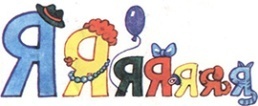 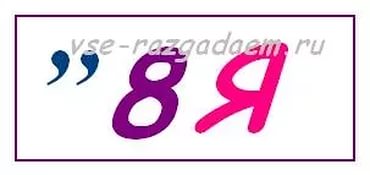 Учитель:  Кто загадки отгадает,                 Тот своих родных узнает:                 Кто-то маму, кто-то папу,                 Кто сестренку или брата,                 А узнать вам деда с бабой —                 Вовсе думать-то не надо!                 Все родные, с кем живете,                 Даже дядя или тетя,                 Непременно вам друзья,                 Вместе вы — одна   СЕМЬЯ (хором)!   - Ребята! Сегодня наш разговор о семье и о взаимоотношениях в ней .     Наша семья – это самые близкие люди, которые помогут в трудную   минуту,   и   будут  радоваться   твоим   успехам   больше   всех   на   свете.Учитель: В словаре Ожегова Сергея Ивановича  я прочитала, что  
                 1. Семья - это группа живущих вместе близких родственников;
                2. Объединение людей, сплочённых общими интересами.                 В словаре  Ушакова  Дмитрия Николаевича  толкование слова                     семья звучит так:
                 Семья – группа людей, состоящая из родителей, детей, внуков и                   ближних родственников, живущих вместе. Учитель: Попробуем ответить на главный вопрос урока, что для каждого из вас –семья?3. Вопросы учителя, пробуждающие интерес к теме:Почему часто говорят, что слово семья означает «семь я»? Для чего люди создают семью? Как называются люди, объединённые одной семьёй? (Родственники,  родные).   Родственники бывают ближние и дальние.Кого можно назвать самыми близкими вашими родными? (Родителей — маму, папу.)А кем вы приходитесь своим родителям, как вас называют? (Дети, ребенок, сын, дочь.)Но ведь у ваших мам и пап тоже есть родители. И они тоже очень вам близки, любимы и  тоже приходятся вам близкими родными людьми.Кем они приходятся вам? (Бабушками и дедушками.)А если у ваших мам и пап есть братья или сестры, кем они приходятся вам?» (Дядями и тетями.)Как вы думаете, в каком случае родители могут сказать о своих детях «Это моя защита и опора в старости»?Как члены семьи должны относиться друг к другу, чтобы в семье было радостно жить?Физминутка  «Занятия  родителей»4. Составление   синквейна   со   словом    «семья».Семья
Дружная. Большая.
Радуется. Живёт. Богатеет.
Вся семья вместе – так и душа на месте.
Это семь «я».5. Ученик читает стихотворение «Моя семья».Семья - в этом слове и папа, и мама, и я.В семье много радости, мира, тепла.Я очень хочу, чтобы папа и мамаВсегда были вместе, всегда были рядом.Я с ними гуляю, играю, живу.Своею любовью я их берегу!Пусть папа и мама живут долго-долго,Ведь я этого очень и очень хочу!Я в школе и дома уроки учу.Хочу быть похожа на маму свою.Она все умеет: и шить, и вязать.И вкусно готовить, и пыль вытирать.А праздник наступит и наша семьяГотовит на кухне большого гуся.Учитель:    -Почему мама и папа ближе всех на свете? Расскажите, какие же они, ваши мамы и папы? ( Рассказы  детей)6. Игра «Собери пословицу»Учитель:- Давайте попробуем составить пословицы и поговорки из отдельных слов.В   гостях    хорошо,   а    дома     лучше.Не    нужен    клад,    когда   в    семье     лад.Когда   семья     вместе,   так   и   душа   на    месте.Дома   и – стены    помогают.Мой    дом – моя     крепость.7. Подготовка  к  сочинениюРебята! Вспомните  прочитанные  на  уроках  произведения , в которых рассказывается  о взаимоотношениях  детей  и  родителей (стихи А. Барто, Е. Благининой, рассказы Е. Пермяка, В. Драгунского и др.)-Высказывания  детей о  прочитанных  произведениях.  Прочитайте заглавия творческих  работ, записанные на доске:   «Моя семья», «История моей фамилии», «Рассказ дедушки», «С папой на     рыбалке», «Однажды вечером», «Когда я был маленьким», «Золотые руки     моей бабушки».– О чём можно рассказать в сочинениях с такими заголовками?– Какой вы используете тип речи: описание, рассуждение, повествование?– Если это повествование, то какие части будут в вашей работе? (Вступление, основная часть: развитие действия, кульминация, концовка, заключение.) Вы должны будете решить, о чём писать (рассказывать) вначале, потом – чем закончить.– Затем уточняется тема (дети формулируют её самостоятельно), продумывается конкретное содержание: последовательность событий, передаваемое настроение. Учитель может предложить готовое начало или обсудить возможные варианты.8.  Самостоятельная работа учащихся, самопроверка.9. Рефлексия.      - Ребята, мы поговорили с вами о семье .  – Что для каждого из вас –семья?     Что на свете всего дороже? (семья)     Что значит семья? (это   семь    я)     Без кого не может быть она? (без папы, мамы и меня)    А чем она скреплена? (любовью, заботой, теплом)Итог.   Стихотворение   Что может быть семьи дороже?Что может быть семьи дороже? 
Теплом встречает отчий дом, 
Здесь ждут тебя всегда с любовью, 
И провожают в путь с добром! 

Отец и мать, и дети дружно 
Сидят за праздничным столом, 
И вместе им совсем не скучно, 
А интересно впятером. 

Малыш для старших как любимец, 
Родители - во всем мудрей, 
Любимый папа - друг, кормилец, 
А мама ближе всех, родней. 

Любите! И цените счастье! 
Оно рождается в семье, 
Что может быть ее дороже 
На этой сказочной земле.Приложение Сочинения  ребятСемёнова Арина    9 летМоя  семья.          Наша  семья очень  дружная. Мы друг  друга  очень  любим. Каждый  из  нас – часть маленького  семейного  коллектива.           Моя  мама работает  учителем. Она  самый  загруженный  член  нашей  семьи. Мамочка  очень  вкусно  готовит  и  самый  лучший  мой  друг.           Папа- глава  семьи. Он  во  всём  нам  помогает. Моя  старшая  сестра  хоть  и  живёт  в  Екатеринбурге, но я   часто  с  ней  разговариваю  по  телефону.          Я  очень  люблю  и  уважаю  своих  родных.Медведева  Илона    9  летМоя  семья           Моя  семья  очень  маленькая ,  но  очень  мной   любимая.  У  меня  есть  мама  и  папа.           Мама- самый  добрый  , красивый  и  заботливый  человек  в  мире! Она  много  работает ,  потому  что  занимает  очень  ответственную  должность.  Мама  всегда  помогает  мне  в  трудных  ситуациях.            Папу  я  люблю  не  меньше  мамы. Он  очень  старается ,  чтобы  нам  с  мамой  было  хорошо.           Я  очень  люблю  и  горжусь  своей  семьёй!Андреев  Вячеслав    9  летМоя  семья.           Нас  в  семье  четверо:  мама, папа,  сестра  и  я. Может  наша  семья  не  самая  большая,  но очень  дружная  и  добрая. Все  праздники  мы  проводим  вместе  и  никогда  не оставляем  друг  друга  без  внимания.            Мою  маму  зовут  Евгения Алексеевна. Она  очень  красивая  и  умная. Она  работает  на  заводе  инженером.            Моего  папу  зовут  Александр  Сергеевич. Он  сильный  и  храбрый. Он  работает  вместе  с  мамой.  Поэтому   выходные  дни мы  часто  проводим  вместе.             Родители  много  времени проводят   со  мной  и  моей  сестрой.  Мы  читаем, гуляем, ездим  к  бабушке,  путешествуем. Я  просто  обожаю  свою  семью!Курдина  Александра    9  лет  Моя  семья.        У  меня  очень  большая  семья. Нас  в  семье  пятеро: мама, папа, я, старшая  сестра  и  старший    брат. Мы  очень любим  собираться  вместе , хотя  это  бывает  всё  реже.        Наша  мама  очень добрая  и  заботливая!  Она  работает  медсестрой  в  детской  больнице. Мама  научила  нас  с  сестрой  готовить, поэтому  мы  взяли  на  себя  эту  обязанность.     Папа  у  нас  самый  умный  и  сильный. Всё  делает  своими  руками. Все  в  нашей  семье  помогают  друг  другу. Я  горжусь  своей  семьёй!